К постановлению главы муниципального округагород Кировск Мурманской областиот 25.06.2024 № 8-ПСхема расположения земельного участка на кадастровом плане территории, на котором расположены многоквартирный дом и иные входящие в состав такого дома объекты недвижимого имущества, по адресу: Мурманская обл., г. Кировск, ул. Юбилейная, д. 6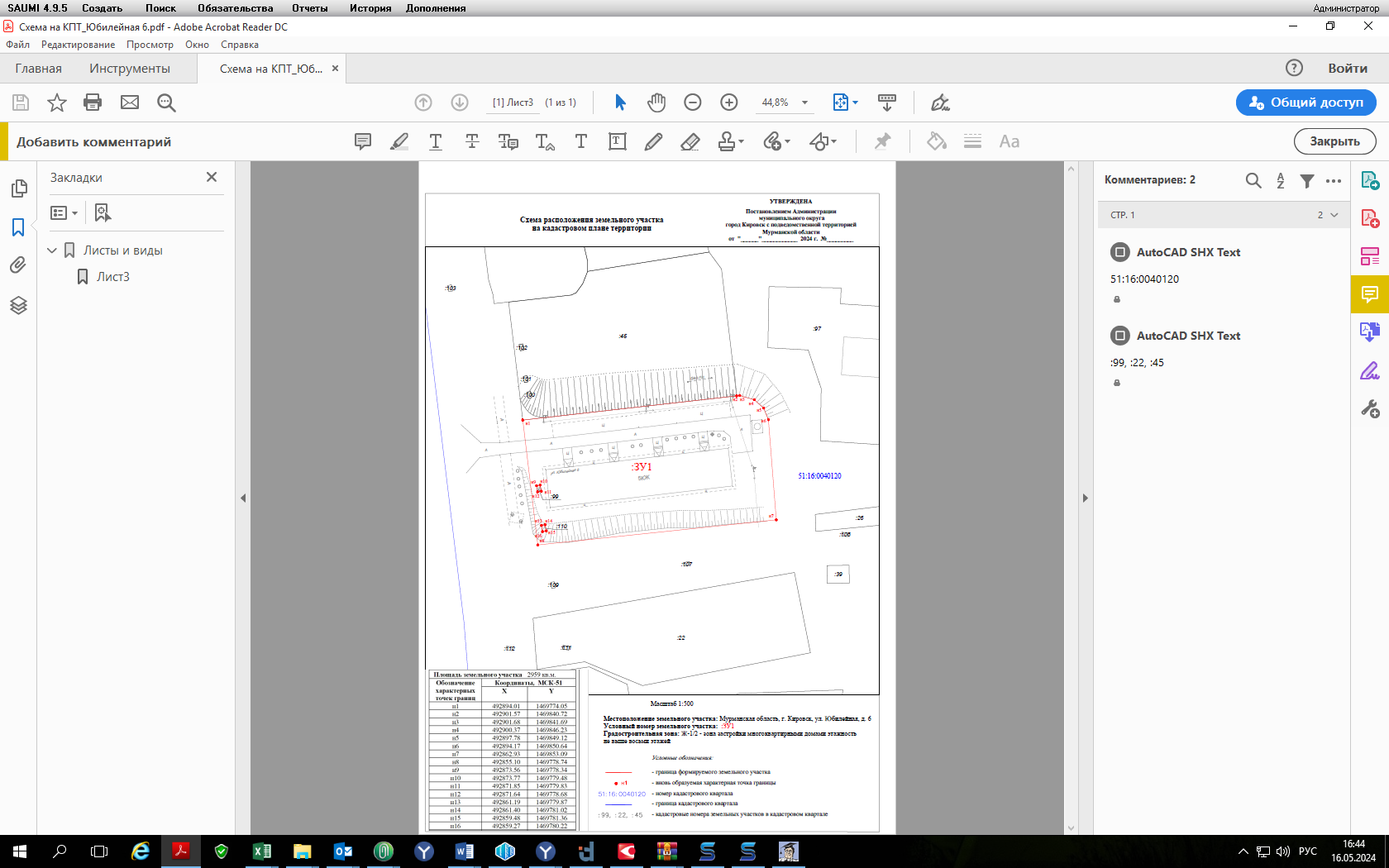 